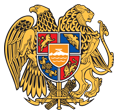 ՀԱՅԱՍՏԱՆԻ ՀԱՆՐԱՊԵՏՈՒԹՅՈՒՆ 
ԳԵՂԱՐՔՈՒՆԻՔԻ ՄԱՐԶ
ՄԱՐՏՈՒՆԻ ՀԱՄԱՅՆՔԻ ԱՎԱԳԱՆՈՒ 
ՈՐՈՇՈՒՄ N 84-Ա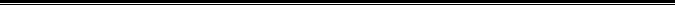 Ղեկավարվելով Հայաստանի Հանրապետության հողային օրենսգրքի 77-րդ հոդվածի 1-ին մասի պահանջով՝ ՀԱՄԱՅՆՔԻ ԱՎԱԳԱՆԻՆ ՈՐՈՇՈւՄ Է`Հայաստանի Հանրապետության Գեղարքունիքի մարզի Մարտունի համայնքի սեփականություն հանդիսացող հողամասերը վարձակալության և (կամ) կառուցապատման իրավունքով տրամադրելու համար ստեղծել մրցութային հանձնաժողով հետևյալ կազմով՝	Հանձնաժողովի նախագահ՝ Հովհաննես Հովեյան - համայնքի ղեկավար.	Հանձնաժողովի անդամներ՝ Մարզպետունի Մանուկյան - համայնքի ղեկավարի խորհրդական.	Կամո Դավթյան – համայնքապետարանի աշխատակազմի քաղաքաշինության և հողաշինության բաժնի գլխավոր մասնագետի պաշտոնակատար մասնագետ.	Հարություն Հարությունյան - համայնքապետարանի աշխատակազմի գյուղատնտեության և բնապահպանության բաժնի պետի պաշտոնակատար պետ.	Հովսեփ Միրզաջանյան - համայնքապետարանի աշխատակազմի գյուղատնտեության և բնապահպանության բաժնի առաջին կարգի մասնագետի պաշտոնակատար մասնագետ.	Անդրանիկ Հարությունյան – համայնքի ավագանու անդամ.	Վահան Թամոյան – համայնքի ավագանու անդամ Օֆելյա Հարությունյան – համայնքի ղեկավարի օգնական:Մրցութային հանձնաժողովի կազմից նշանակել աճուրդավար և արձանագրող.	Հարություն Հարությունյան - աճուրդավար.	Հովսեփ Միրզաջանյան - արձանագրող:Սույն որոշումն ուժի մեջ է մտնում պաշտոնական հրապարակմանը հաջորդող օրվանից: ՀԱՄԱՅՆՔԻ ՂԵԿԱՎԱՐ՝						Հ. ՀՈՎԵՅԱՆ 10-ը մայիսի 2022 թվականՀԱՅԱՍՏԱՆԻ ՀԱՆՐԱՊԵՏՈՒԹՅԱՆ ԳԵՂԱՐՔՈՒՆԻՔԻ ՄԱՐԶԻ ՄԱՐՏՈՒՆԻ ՀԱՄԱՅՆՔԻ ՍԵՓԱԿԱՆՈՒԹՅՈՒՆ ՀԱՆԴԻՍԱՑՈՂ ՀՈՂԱՄԱՍԵՐԸ ՎԱՐՁԱԿԱԼՈՒԹՅԱՆ ԵՎ (ԿԱՄ) ԿԱՌՈՒՑԱՊԱՏՄԱՆ ԻՐԱՎՈՒՆՔՈՎ ՏՐԱՄԱԴՐԵԼՈՒ ՀԱՄԱՐ ՄՐՑՈՒԹԱՅԻՆ ՀԱՆՁՆԱԺՈՂՈՎ ՍՏԵՂԾԵԼՈՒ ՄԱՍԻՆԿողմ -19 ԱԼԵՔՍԱՆՅԱՆ ՏԻԳՐԱՆԱՐՇԱԿՅԱՆ ՏԱՐՈՆԳՐԻԳՈՐՅԱՆ ԱՆԴՐԱՆԻԿԴԱՆԻԵԼՅԱՆ ՊԱՊԴԱՎԹՅԱՆ ՎԱՀԱԳՆԴԱՎԹՅԱՆ ՕԼԳԱԹԱՄՈՅԱՆ ՎԱՀԱՆԽԱՉԱՏՐՅԱՆ ԿՈՐՅՈՒՆԿԱՐԱՊԵՏՅԱՆ ԱՐԹՈՒՐՀԱԿՈԲՅԱՆ ՆԱՂԱՇՀԱՐՈՒԹՅՈՒՆՅԱՆ ԱՆԴՐԱՆԻԿՀԱՐՈՒԹՅՈՒՆՅԱՆ ՍՎԵՏԼԱՆԱՀՈՎԵՅԱՆ ՄԱՐԻՆԱՀՈՎՀԱՆՆԵՍ ՀՈՎԵՅԱՆՀՈՎՀԱՆՆԻՍՅԱՆ ԿԱՐԻՆԵՄԱՆՈՒԿՅԱՆ ԳՈՀԱՐՄՈՎՍԻՍՅԱՆ ԱՆԴՐԱՆԻԿՍԵԴՐԱԿՅԱՆ ԱՐՄԵՆՎԱՐԴԱՆՅԱՆ ԼՈՒՍԻՆԵԴեմ -0 Ձեռնպահ -0 